VSTUPNÍ ČÁSTNázev moduluPravidla dokumentaristikyKód modulu82-m-4/AB73Typ vzděláváníOdborné vzděláváníTyp moduluodborný teoretickýVyužitelnost vzdělávacího moduluKategorie dosaženého vzděláníM (EQF úroveň 4)Skupiny oborů82 - Umění a užité uměníKomplexní úlohaPravidla dokumentaristikyObory vzdělání - poznámky82-41-M/02 Užitá fotografie a média82-41-M/03 Scénická a výstavní tvorba82-41-M/17 Multimediální tvorbaDélka modulu (počet hodin)8Poznámka k délce moduluPlatnost modulu od30. 04. 2020Platnost modulu doVstupní předpokladyNejsou stanovenyJÁDRO MODULUCharakteristika moduluCílem modulu osvojení znalostí v oblasti dokumentu, jako audio-vizuálního žánru, jeho pravidel a možných autorských přístupů. Žák se seznámí s dokumentárním žánrem, jeho historií, typologií, pravidly a charakteristikou.Po absolvování modulu žák získá vědomosti a dovedností pro aplikaci v rámci rozboru dokumentárních filmů.Očekávané výsledky učeníŽákpopíše a vysvětlí dokument jako umělecký (audio-vizuální) žánr, jeho podstatu, odlišnosti a specifika od jiných žánrůkategorizuje jednotlivé žánry a podžánry v oblasti dokumentaristiky, žurnalistiky a obecně audiovizuálních médií. aplikuje nabyté vědomosti k analýze a rozboru zvoleného dokumentusvými slovy vyjádří pozitiva i negativa zvolenehé dokumentu i dokumentaristiky obecně a svůj názor obhájí v diskusi.Obsah vzdělávání (rozpis učiva)Obsahové okruhy učiva:Dokumentzákladní definice a popis žánru historie dokumentaristikyTypy dokumentu (charakteristika)  podle obsahu:
	investigativní ilustrační, hodnotícíkritický, propagandistickýtématickýhistorickýangažovanýspolečenský podle formy:
	profesionálníamaterskýhranýilustračníreportážnífilmovýumělecký práce s technikou, formou a obsahem, vzhledem k typu dokumentuPravidla dokumentaristikynestrannost / názorová propagacežánrová dokumentární koncepcedokumentaristická scénaristikaautentičnost / ilustraceprodukční a distribuční pozadí dokumentutechnické aspekty
	obraz (typ kamery, střih a tempo, efekty)zvuk (soundtrack, voiceover)Úloha dokumentu v dnešní společnosti dokument jako demokratický nástroj hledání pravdy v post-faktickém světě kritické myšlení v současných médiích Učební činnosti žáků a strategie výukyStrategie učení: ve výuce se doporučuje kombinovat níže uvedené metody výuky.Metody slovní - monologické: odborný výklad s prezentací zaměřený na představení dokumentu jako audiovizuálního žánru Metody slovní - dialogické:dialog: v průběhu prezentace, v rámci konzultací při vzniku závěrečné prácediskuse: při závěrečném hodnocení Metody názorně demonstrační:ukázky možných přístupů k obrazové posprodukci v rámci různých audiovizuálních žánrů, či od různýcch autorů - režisérů. ukázky různých typů animací a jiných vizuálních efektůPřmé vyučování:samostatná práce žáka orientace žáka v učivuprezentace vlastní práce před spolužáky ve tříděhodnocená samostatná práceSpecifikace samostatné práce:forma prezentace (powerpoint, .pdf)min. 10 slidůmin. 10 minutový výkladsamostatné řešeníprezentace obsahuje:
	bio autora vybraného dokumentupopis vybraného dokumenturozbor vybraného dokumentusrovnání s jinými typologicky podobnými dokumentyvlastní hodnocení tři otázky sloužící jako podnět k diskusiUčební činnosti žáků:definuje dokumentseznámí se a následně charakterizuje a význam dokumentárního žánrukategorizuje a definuje jednotlivé žánrové typy dokumentuučí se postupy a využívá získané poznatky a pravidla ve vlastní tvorbě záverečné práce - prezentacecharakterizuje úlohu dokumentu v dnešní společnostiaktivně se zapojuje do výuky a zodpovídá kontrolní otázky vyučujícíhoZařazení do učebního plánu, ročník3. ročník nebo 4. ročníkVÝSTUPNÍ ČÁSTZpůsob ověřování dosažených výsledkůPísemná nebo ústní forma zkoušenízákladní pojmy a terminologie orientace v oblasti typologie dokumentů a pravidel dokumentaristikyrozbor vybraného dokumentuSamostatná prácerozbor dokumentárního filmu v rámci prezentaceOvěřované okruhy:charakteristika a specifika dokumentárního žánrutypologie a popis dokumentárních kategoriípravidla dokumentaristikyspolečenský význam dokumentůKritéria hodnoceníprospěl – neprospělProspěl:
	samostatná orientace v učivu a správné řešení úkolůúplné a správné řešení  samostatné práce - prezentace při splnění formálních i obsahových požadavků, prezentace včetně výkladu, kvalita rozboru, diskusní potenciál průběžná aktivita - odpovídání na dotazy a podněty učitele, konstruování vlastních diskusních podnětů Neprospěl: 
	neschopnost orientace v učivu, nesprávné řešení úkolůnesprávné řešení samostatné prácepasivita žákaPro splnění modulu ho musí žák absolvovat s maximální absencí do 20 %.

 Doporučená literaturaŠTOLL, Martin: Český film. Režiséři - dokumentaristé: Praha (Libri) 2009, ISBN: 978-80-7277-417-3ŠTOLL, Martin: Český film. Hundred years of Czech documentary film: Praha (Malá Skála), ISBN: 80-902777-0-5GAUTHIER, Guy: Dokumentární film a jiná kinematografie, Praha (Akademie muzických umění) 2004, ISBN: 80-7331-023-6NICHOLS, Bill: Úvod do dokumentárního filmu, Praha (Akademie muzických umění) 2010, ISBN: ISBN 978-80-7331-181-0PoznámkyObsahové upřesněníOV RVP - Odborné vzdělávání ve vztahu k RVPMateriál vznikl v rámci projektu Modernizace odborného vzdělávání (MOV), který byl spolufinancován z Evropských strukturálních a investičních fondů a jehož realizaci zajišťoval Národní pedagogický institut České republiky. Autorem materiálu a všech jeho částí, není-li uvedeno jinak, je David Bartoš. Creative Commons CC BY SA 4.0 – Uveďte původ – Zachovejte licenci 4.0 Mezinárodní.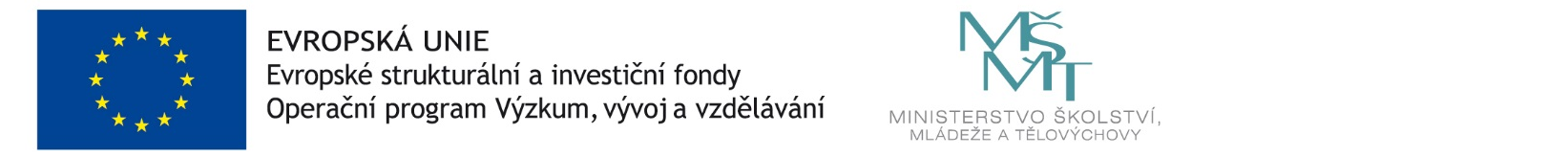 